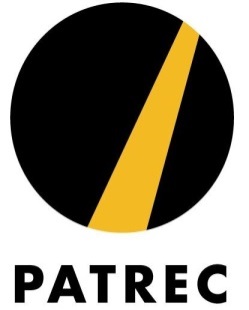 Planning and Transport Research CentreANNUAL REPORT2017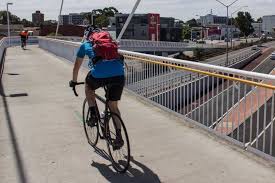 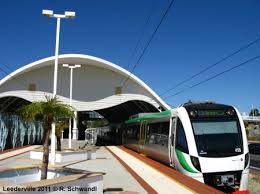 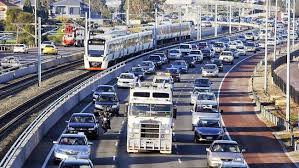 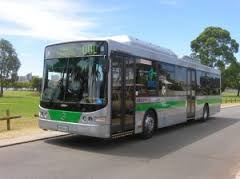 www.patrec.uwa.edu.au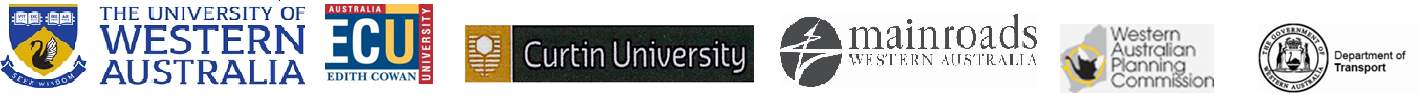 CONTENTS1	INTRODUCTION	31.1	Purpose	31.2	2017 in Focus	31.3	Achievements in Brief	32	RESEARCH	32.1	Overview of Project Activity in 2017	33	KNOWLEDGE TRANSFER	63.1	PATREC Connection Events	63.2	Research Outputs	73.3	Research Impact	114	PEOPLE AND RESOURCES	134.1	Staffing	134.2	Finances	145	GOVERNANCE	155.1	Board Members	155.2	PATREC Research Advisory Committee members	166	PERFORMANCE AGAINST KPIs AND TARGETS	17INTRODUCTIONPurpose The primary purpose of this report is to provide an update of activities conducted in 2017 with a focus on outputs and outcomes achieved. 2017 in FocusThe main focus during 2017 was on:completion of the five core PATREC projects through the well-functioning project steering committees and the PATREC Research Advisory Committee (PRAC)securing external research projects including those associated with the iMOVE CRC.Achievements in BriefFive PATREC core-funded project completed with Technical Report and draft Perspectives, completed:Project 1:  Addressing Future Uncertainties of Perth at 3.5 Million: What-If Scenarios for Mass TransitProject 2:  Factors Affecting Travel Behaviour ChoiceProject 3:  An Appraisal of Travel Plans and Voluntary Transport Behaviour ProjectsProject 4:  Understanding Travel Behaviour Patterns and TrendsProject 5:  Understanding Freight Demand Generation Patterns per Industry TypePATREC book “Planning Boomtown and Beyond Book”, launched in June 2017 iMOVE CRC (Intelligent MObility & Vehicle Evolution) - participation agreement signed and two project agreements submitted for an early 2018 commencement Smart Cities and Suburbs grant funding secured for the project “RailSmart Wanneroo Planning Support System”Publication of 13 peer-reviewed academic papers and 29 technical reports and non-reviewed conference papersRESEARCHOverview of Project Activity in 2017The focus of project work in 2017 was on completion of five substantive core funded research projects (Table 1). An externally funded ARC LIEF Urban Analytics Data Infrastructure (UADI) project was completed. Two iMOVE CRC projects were conceptualised and projects agreements submitted for approval. A Smart Cities and Suburbs grant project: RailSmart Wanneroo Planning Support System, was awarded.  Table 1: Research Project Activity in 2017KNOWLEDGE TRANSFERPATREC Connection EventsPlanning boomtown and Beyond Book LaunchPATREC celebrated the launch of Planning Boomtown and Beyond at a cocktail function held at the University of Western Australia Club on Monday, 12 June 2017.  The event was attended by over 50 authors, reviewers, representatives from PATREC’s university and government partners, and other transport and planning related organisations. UWAP have sold 20 copies, and nearly 100 books have been distributed to authors, reviewers, Board and PRAC members.PATREC SeminarA PATREC seminar, “Vulnerability analysis for transportation networks”, was held at 140 William on Friday, 29 September 2017, presented by Professor Michael A P Taylor of the University of South Australia.  It was attended by 40-50 people. This seminar presented an overview of the concepts, theories and methods adopted for vulnerability analysis of transportation networks, dealing with the identification of critical locations and infrastructure components in those networks, the estimation of the potential impacts of network degradation or failure, and planning and design for remedial actions. It summarised the core definitions of network vulnerability and outlined the broad approaches to vulnerability analysis, which included the use of network accessibility metrics.Research Week DebateAs part of the UWA Research Week, PATREC held a successful event with 55 people attending, on Thursday, 7 September 2017, in the form of a debate deliberating “Will ride sharing and driverless vehicle technology solve city challenges (congestion and urban sprawl), by reducing cars on the road, freeing up streets and parking lots for place-making and rich urban spaces (the Less team)?  Or, will driverless technology induce greater demand for travel resulting in more cars on the road and even greater spreading out of the city (the More team)”.Members of the teams were:  More:  	Chao Sun, Research Fellow, PATREC (UWA)            	Laura Gladstone, Consultant Anthony Duckworth-Smith, Assoc/Prof, Lecturer, Australian Urban Design Research Centre, UWA           	Pascal Felix, Intelligent Infrastructure Executive, WSP AustraliaLess:    	Sarah Macaulay, Manager, Transport Planning Advocacy and Members, RAC            	Simon Grieve, Director Strategic Transport Analysis and Reform, Department of Transport            	Craig Standing, Centre for Innovative Practice, Edith Cowan University            	Ben Harvey, Director of Policy within the Department of Planning, Lands and HeritagePATREC Research ForumA half day Research Forum was held on Monday 6 November at the Australian Urban Design Research Centre to present the findings of the five PATREC core research projects. The Keynote Address “Curitiba, Brazil:  Before B.R. T. & Beyond” was presented by Professor Joseli Macedo, Head of the School of Built Environment at Curtin University. The forum was attended by up to 60 collaborators and industry professionals. Presentation were as follows:Associate Professor Doina Olaru:  Addressing Future Uncertainties of Perth at 3.5 Million:  What-If Scenarios for Mass TransitProfessor Craig Standing:  Sharing Economy and Its Impacts on TransportDr Cath Ferguson:  Review and Testing of Behaviour Change TheoriesDr David Lamb:  Active Travel and Public Transport Among Two Specific Demographic Groups in Metro PerthDr Brett Smith:  An Appraisal of Travel Plans and Voluntary Transport Behaviour ProjectsTristan Reed/S Zhang Nau:  Smart Rider PortalTravis Povey:  Smart Rider Data Driven AnalysisTim Hoffman/Sam McLeod:  Understanding Freight Demand generation Patterns per Industry TypeResearch OutputsThe focus of PATREC’s research outputs in 2017 was on the publication of technical reports emanating from the core funded research project 1-5 (Table 2).Seven peer-reviewed journal papers were published in 2017 (Table 3). A total of 20 conference papers were presented with six published in proceedings (Table 2). Six journal papers and book chapters were submitted or re-submitted for publication (Table 3).Table 2:  Research Outputs in 2017Table 3:  Journal Papers Submitted or Re-submitted in 2017 for PublicationResearch ImpactResearch Project OutcomesFurther research commissionedLead researchers from Projects 1 and 4.2 were engaged to undertake further integrated analysis, building on the outputs of projects 1 and 4.2, in order to provide the Department of Transport with evidence to support the process of identifying stations most suitable for Your Move behaviour change programs.Constructive and in some cases, complimentary feedback was obtained from Steering Committee members after reviewing draft Technical Reports for Projects 1-5. A selection of email comments received are included below:Addressing Future Uncertainties of Perth at 3.5 Million: What-If Scenarios for Mass Transit (Project 1): By way of feedback, it’s great to see that the report responds to the brief to develop an understanding of the land use intensification/ other interventions required to strengthen patronage at underperforming stations, in addition to the initial station profile component of the research. The findings also give credence to the development of station typologies and adopting appropriate interventions to grow patronage and otherwise enhance liveability and vibrancy, as opposed to a one size fits all approach (Carmel Quin, Manager Strategic Infrastructure, Policy and Priority Initiatives, from email sent on 19/10/2017)An Appraisal of Travel Plans and Voluntary Transport Behaviour Projects (Project 3):“You might be happy to know the P-RAM is gaining popularity both internally at DoT and externally at a national level. Sue is a member of the national TDM Senior Officials Working Group who are interested in viewing the P-RAM model…You may already know this, but the TDM Senior Officials Working Group is a sub-group of the Infrastructure Working Group, which belongs to the COAG Transport and Infrastructure Council. The Council is responsible for coordinating the ATAP guidelines, so they clearly have a special interest in the P-RAM” (Liam Heitson, Senior Market Analyst, Transport Strategy and Reform, from email sent 20/8/2017) This is very impressive and clearly represents a great deal of effort and expertise in development and delivery.  I suggest this open approach to access will enhance the uptake and application of the tool which in turn will support sound decision-making around TDM development and implementation.  I applaud you all for your innovation and initiative (Sue Hellyer, Director Congestion Policy and Programs, Transport Strategy and Reform, Department of Transport, from email sent 21/8/2017)Understanding Travel Behaviour Patterns and Trends – macro analysis (Project 4.1): “Being of a highly technical nature we appreciate the involved work that has contributed to the development of a proof of concept of a decision support system such as this and congratulate you for it. We are obviously keen to know when you anticipate phase two – a demonstrator project will commence and whether you require our assistance to identify problems to be addressed using SmartRider data? If so please let us know and we are happy to begin facilitating this. Once we are at this subsequent stage we anticipate that this work will be extremely valuable to provide insights for the development of transport policy, planning and decision making (Claire Thompson, Manager Congestion Policy, Transport Strategy and Reform, Department of Transport, from email sent on 26/9/2017)I am responding on behalf of PTA as the lead Transperth reporting analyst. I've reviewed your report and am impressed by the findings and project potential. I would welcome the opportunity to investigate the work in more detail and compare the model outputs to my own SmartRider models and datasets. From the report it appears the data and SmartRider methodology is correct however I'd be much more comfortable if I could compare the numbers to our own datasets….Going forward I'd like to meet the PATREC project team and discuss the SmartRider data or Transperth modelling and reporting direction/requirements.  Having read through the report I can see a number of ways we could potentially aid the project going forward, or better support final solution upkeep.  I can also see this work aligns closely with work I have undertaken independently (to a much lesser scale) and aligns to some of the items I've wanted to investigate going forward.  There is a lot of work happening around SmartRider data (involving PTA, Transport, and Treasury) and many benefits to a streamlined approach.  With PTA also commencing major upgrades to the SmartRider system I am keen to ensure data requirement needs are met if possible to aid future analytics. A lot of the problems you experienced with journey data also cause problems with internal Transperth reporting so it's best if we can address them as close to the source as possible (Brendan Lumbers, Business Analyst, Ticketing and Performance Transperth System, Regional Town and School Bus Services, from email sent on 25/9/2017)Understanding Travel Behaviour Patterns and Trends – micro analysis (Project 4.2):We appreciate that the findings of your work on travel behaviour patterns will have a great deal of value for us and particularly significant for our work around influencing people’s travel choices and travel demand.  This is the kind of data we are interested in having access to in order to inform our evidence-based policy making around how we maximise use of our transport network and our transport investment. Your report states that you will provide a dashboard reporting system for policy makers that can be used by other PATREC projects – how can we get access to the databases/visualisation tools that has been developed as part of this PATREC project which can generate reports on hubs, passengers and journeys to inform our policy thinking? We would be particularly keen to have access to this kind of data given that the snapshot provided in Table 1 on page 12 with selected Perth hubs with volumes/activities highlights some very interesting time of day travel patterns. It would also be great if we could drill down further into the patterns of the identified activity hubs (page 1 of the report notes that one of the findings of the project includes discovery of 295 hubs that are high volume activity centres accessed by public transport where people engage in some activities for 2 to 16 hours). (Claire Thompson, Manager Congestion Policy, Transport Strategy and Reform, Department of Transport, from email sent on 18/10/2017)Stakeholder Satisfaction Survey ResultsAn on-line survey, comprising nine questions, was developed using Qualtrics to provide feedback to the Director and Board on the level of satisfaction of PATREC partners with the performance of PATREC on an annual basis. The first survey was conducted in February 2017, limited to Board and PRAC members only (n=8), to test the survey instrument and also to set the baseline satisfaction level. For the purpose of providing the baseline satisfaction level as a KPI (Table 11), the degree to which stakeholders agreed with the statement “Overall, I am satisfied with PATREC's performance” (strongly agree, somewhat agree, somewhat disagree, strongly disagree) was converted to a percentage satisfaction rate. A baseline satisfaction index of 79% was achieved. Results for all nine questions are used for more detailed reporting to the Board. The survey was repeated in January 2018 but extended to include not only Board and PRAC members but also project Steering Committee members and for gauging the level of satisfaction with performance in individual projects (n=26). The January 2018 survey indicated a drop in the overall level of satisfaction with PATREC’s performance to 71% as a results of more university respondents disagreeing that they are satisfied with PATREC's performance and with a shift to more government partners “somewhat agreeing” rather than “strongly agreeing” (Figure 1).  .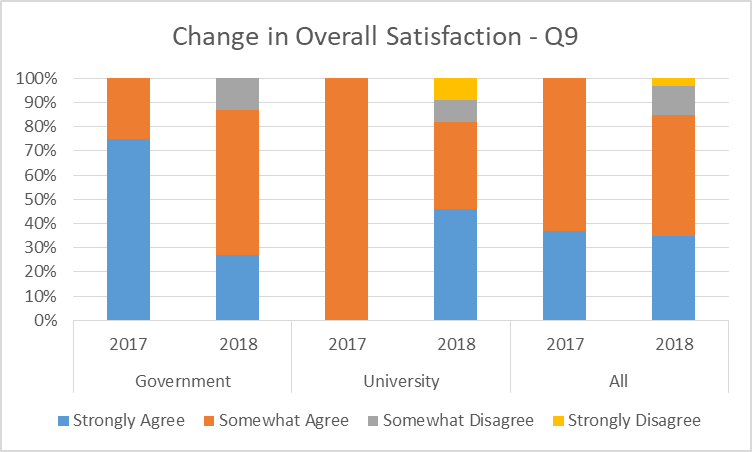 Figure 1: Change on overall satisfaction with PATREC’s performance (between February 2017 and January 2018)PEOPLE AND RESOURCESStaffingWith leadership, administration and coordination by a small PATREC core team (Table 4), a much wider team of PATREC project research associates from across the partner universities and with some support from adjuncts, consultants (Table 5) and PhD students (Table 6), were involved in conducting policy-informing, applied research. Through the mechanism of project steering committees (Table 7), researchers were supported and enabled by a dedicated team of agency stakeholders who ensured that PATREC research is well-aligned with policy objectives and that the research outcomes are well-communicated within the agencies and more broadly if required.Table 4: Research Administration, Development, Coordination and ManagementTable 5: PATREC Project Research Associates Table 6: PATREC PhD Top-up Scholarships since 2013 Table 7: Project Steering Committee ParticipationFinances The 2017 year ended with a balance of just under $200K, $63K under budget largely as a result of not achieving anticipated levels of “other” income (Table 8). Expenditure was only just under 100K under budget. The closing balance was, however, significantly higher than the forecast of only 26K as a result of holding back of final core project payments until final deliverables were produced to the satisfaction of project steering committees and the PRAC. These final payments were made in the first quarter of 2018.Table 8: Financial Summary for 2017GOVERNANCEBoard MembersThe PATREC Advisory Board comprises a senior representative of each of the collaborating Parties and a Chair who is independent of all Parties. The PATREC Director is an ex officio member of the Advisory Board. Reece Waldock, replaced Fred Affleck who retired, as Chair of the Board. Prof Margaret Jones replaced Mr Tim Perkins as the ECU member and Steve Beyer replaced Graeme Doyle who retired, as the Department of Transport member (Table 10).Table 9: PATREC Board MembersPATREC Research Advisory Committee members Comprising one to two senior representatives from each partner organisation, chaired by a nominated representative of one of the government partners, elected by the Advisory Board, the objectives of PRAC are to:introduce an element of formality and rigour to the research project identification, selection, support, monitoring and dissemination process;enhance communication amongst partners; andadvise the Advisory Board on project level matters, allowing the Advisory Board to focus on strategic matters.Mr Brett Hughes was elected as the inaugural Chair of the PRAC (Table 11) and Craig Shepherd was elected Deputy Chair during 2017. Table 10: PATREC Research Advisory Committee MembersPERFORMANCE AGAINST KPIs AND TARGETSBroad key performance indicators set for PATREC relate directly to the value-add role or purpose that PATREC was established for. The university collaborators require an increase in research profile and performance while the government partners require better evidence on which to base policy and investment and development spending decisions. The number of performance indicators has been reduced to essential academic and policy impact indicators with focus on outputs and outcomes rather than inputs. Table 11:  Performance against Targets 2017*draftsPrepared BySharon BiermannDate May 2018VersionFinalProjectResearch Questions and Policy RelevanceFunding and StatusProject 1:Addressing Future Uncertainties of Perth at 3.5 million: What-if Scenarios for Mass Transit Through a classification of station precincts, what is the appropriate infill response (land use mix and intensity) for different station typologies and what are the impacts on patronage? What are the critical density, diversity, and patronage tipping points and threshold levels to inform where and at which stage land-use changes require additional infrastructure or support additional services and when the change is sufficient for viable patronage levels?What are the investments/actions (land-use mix and intensity, infrastructure and non-infrastructure) required to maximise potential synergy (transit and place functions) at particular stations?Policy relevance: Implementation of P&P@3.5 million – LU mix and intensity at stations and AC to support 11% mode share target; ICC relevance; Inform business plans for investment in station precinctsCore funded
($125,000)CompletedProject 2:Factors Affecting Travel Behaviour ChangeWhat are the social-psychological motivators influencing travel attitudes and behaviours in different demographic groups which need to be accounted for in tailoring interventions for different demographic segments to change behaviour and reach mode share targets? What are the social-psychological attitudes and potential travel behaviours in response to technical and social change? Policy relevance: Will assist in targeting the most appropriate travel demand management interventions for different demographic groups to reach 11% aspirational mode share targets in the transport plan for P&P@3.5.Core funded ($100,000)CompletedProject 3:An Appraisal of Travel Plans and Voluntary Transport Behaviour ProjectsWhat standardised evidence-based method should be used to appraise specific travel plans for new developments and VTBC projects in order to prioritise TDM funding?What are the benefits of travel plans for new developments and VTBC programs when included as a component of supply side projects including roads, railways and bike paths? What standardised evidence-based method should be used to monitor and evaluate the impacts of travel plans and VTBC projects in order to justify TDM funding as well as make subsequent funding decisions?Policy relevance: Will assist in the identification and appraisal of a targeted suite of TDM instruments that will be necessary in managing congestion. In particular, travel plans and DOT’s flagship voluntary travel behaviour change (VTBC) program, Your Move.Core funded ($55,000)CompletedProject 4:Understanding Travel Behaviour Patterns and Trends What are the spatial-temporal transport usage patterns as evident from SmartRider data in relation to socio-economic factors?What are the origin-destination travel patterns as determined from SmartRider and other available data and how do they compare to modelled patterns?Are there any new patterns of travel which can be discovered through data mining of SmartRider data?Policy relevance: Performance monitoring in near real time – could feed into the Directions/P&P@3.5 Annual Report Card; PT OD matrix validation, improve strategic modelling assumptions; inform PARTS survey sample frame, supporting evidence-based policy formulation. Core funded ($195,000)CompletedProject 5:Understanding Road Freight Demand Generation Patterns Per Industry Type – Perth Road Freight AnalysisWhat are the freight patterns generated by different types of industrial activity in metropolitan Perth?What is the freight generating potential of businesses specialising in warehousing, distribution and logistics, in strategic areas such as Kewdale-Forrestfield-Hazelmere and the port precincts?Why do businesses of various types locate in particular areas, and what are the barriers and costs associated with relocation to other areas, including new industrial zones, which might offer economic benefits?What is the potential for improved use of rail for metropolitan freight by the various sector activities?Policy relevance: Will provide much-needed data on road freight activity (scale, nature, origin-destination pattern and growth trends) and support planning for economic clustersCore funded ($105,000)CompletedARC LIEF Urban Analytics Data Infrastructure (UADI) ProjectLed by University of Melbourne, Centre for Spatial Data Infrastructures and Land Administration, in collaboration with 11 other investigators from five other Australian universities, the ARC LIEF Urban Analytics Data Infrastructure (UADI) Project was successfully completed and launched in Melbourne on 24 October 2017. This project aimed to develop an urban analytics data infrastructure that builds on the Australian Urban Research Infrastructure Network. This digital data infrastructure intends to enable the integration, harmonisation, connectivity and scalability of multi-source urban datasets. This infrastructure is required to underpin the next generation of data-driven modelling and decision-support tools to enable the design of smart, productive and resilient cities. These capabilities are predicated on the adoption of ISO standards, development of new ontological frameworks and an urban data dictionary to enable semantic inferencing of datasets and the development of data structures and services. This framework would then be applied to data relevant to people, land and urban infrastructure to support comparative and multi-dimensional analytics. PATREC worked with The University of Melbourne to develop a flexible accessibility tool that can be theoretically applied to any cities in the world, as long as the data is available.   It is also flexible in terms of what kind accessibility the user wants to analyse, e.g. access to jobs, hospital beds, potential employees. Using openly available data, accessibilities at the SA2 level for all five major capital cities in Australia were produced as case studies. The tool was chosen as a live showcase of major components during the UADI launch event. The results will be provided on, or a link provided to, the PATREC website, as well as the data.Externally funded ($90,000)CompletediMOVE CRC Project:  Enhanced short and longer term network performance prediction capabilities through data-driven analytics and simulationThis project aims to improve the ability of road authorities to predict network performance in the short term using data-driven analytics and to incorporate the impact of Automated Vehicles (AVs) in longer term predictions. The project has two subprojects:Subproject 1:  Develop mathematical and data-driven empirical models for short-term traffic prediction (15-30 minutes timeframe). The prediction will be done on link level as well as area level. It aims at utilising emerging traffic datasets to improve network operations. Subproject 2: Simulate the traffic impact of AVs to Perth’s freeways. It focuses on long-term strategic planning in the era of Automated VehiclesCore and externally funded ($)Project Agreement submitted for approvaliMOVE CRC Project:Planning intermodal and general logistics infrastructure for the future needs of PerthThis project consists of a suite of related research streams to support the state of WA and the WestPort Taskforce in the planning for landside logistics infrastructure and services for a new container berth to be developed in Kwinana to support container trade growth. Studies will include analysis of aspects of intermodal systems in order to maximise the future use of short haul rail freight services, and research into global supply chain trends which could affect industrial land use and freight transport service provision.  A targeted research component will also trial the use of GPS fleet management data for use in an urban transport policy settingProject Agreement submitted for approvalSmart Cities and Suburbs grant: RailSmart Wanneroo Planning Support SystemThe City of Wanneroo is one of the fastest growing outer council regions of metropolitan Perth and the council has identified the need to improve city planning to adequately accommodate population growth. This project will adapt existing planning support tool technology currently used for state-level land use planning and implement it for use at a local level. A data-driven planning support system, the RailSmart Planning Support System (RailSmart PSS), will evaluate, predict and monitor development impacts, underpinned by multiple data sources, integrating new smart ticketing, mobile app and road sensor data.  The project objectives are:a.	To harness, apply, calibrate and embed Planning Support Tools with supporting data to catalyse the process of attracting strategic employment opportunities to key transport nodes to meet stretching targets and creating more local work opportunities, reducing the need to travel. b.	To employ, test, calibrate and embed Planning Support Tools with supporting data to promote and monitor travel behaviour choice and change in communities to more sustainable travel modes, in particular increasing levels of public transport patronage through a suite of services including last-mile accessibility improvements.Externally funded($1 million  - ending June 2019 from Commonwealth ($500K, DOT $100K, UWA $160K, ECU $40K and City of Wanneroo $200K)Publication TitleAuthor/sAuthor/sAuthor/sPublication
DatePublication
DateRESEARCH PROJECT TECHNICAL REPORTS COMPLETEDRESEARCH PROJECT TECHNICAL REPORTS COMPLETEDRESEARCH PROJECT TECHNICAL REPORTS COMPLETEDRESEARCH PROJECT TECHNICAL REPORTS COMPLETEDRESEARCH PROJECT TECHNICAL REPORTS COMPLETEDProject 1:  Addressing Future Uncertainties of Perth at 3.5 Million: What-If Scenarios for Mass TransitNov 2017Nov 2017Project 2:  Factors Affecting Travel Behaviour ChoiceCath Ferguson, David Lamb, Craig Standing, Susan Standing, Brett Smith, Tim Perkins, Laura Gladstone, Jessica Crisp, Sharon BiermannCath Ferguson, David Lamb, Craig Standing, Susan Standing, Brett Smith, Tim Perkins, Laura Gladstone, Jessica Crisp, Sharon BiermannNov 2017Nov 2017Project 3:  An Appraisal of Travel Plans and Voluntary Transport Behaviour ProjectsBrett Smith, Ying Huang, Thrivek Vijayakumar, Tyler Smith, Sharon BiermannBrett Smith, Ying Huang, Thrivek Vijayakumar, Tyler Smith, Sharon BiermannNov 2017Nov 2017Project 4.1:  Understanding Travel Behaviour Patterns and Trends – macro analysisSimon Moncrieff, Tristan Reed, S Zaung Nau, Sharon BiermannSimon Moncrieff, Tristan Reed, S Zaung Nau, Sharon BiermannNov 2017Nov 2017Project 4.2: Understanding Travel Behaviour Patterns and Trends – micro analysisRachel Cardell-Oliver, Travis Povey, Lidia Dokoucheva, Jianxin Li, Jordan Lilburne, Sharon BiermannRachel Cardell-Oliver, Travis Povey, Lidia Dokoucheva, Jianxin Li, Jordan Lilburne, Sharon BiermannNov 2017Nov 2017Project 5:  Understanding Freight Demand Generation Patterns in PerthTim Hoffman, Sam McLeod, Carey Curtis, Hendrik Braun, Sharon BiermannTim Hoffman, Sam McLeod, Carey Curtis, Hendrik Braun, Sharon BiermannNov 2017Nov 2017Urban Analytics Data Infrastructure – Accessibility Tool (ADAPT)Chao Sun, Gary McCarney, Sharon BiermannChao Sun, Gary McCarney, Sharon BiermannOct 2017Oct 2017JOURNAL PAPERS PUBLISHEDJOURNAL PAPERS PUBLISHEDJOURNAL PAPERS PUBLISHEDJOURNAL PAPERS PUBLISHEDJOURNAL PAPERS PUBLISHEDChildren’s active travel, local activity spaces and wellbeing: A case study in Perth, WA, Travel Behaviour and Society, (in press) https://doi.org/10.1016/j.tbs.2017.06.002Babb, C., Olaru, D., Curtis, C., & Robertson, D.Babb, C., Olaru, D., Curtis, C., & Robertson, D.20172017Policy-led selection of the most appropriate empirical model to estimate hedonic prices in the residential market”, Journal of Transport Geography, 62, 213–228.Olaru, D., Mulley, C., Smith, B., & Ma, L.Olaru, D., Mulley, C., Smith, B., & Ma, L.20172017Strategic Planning for Employment Self-Containment in Metropolitan Sub-Regions. Urban Policy and Research, 1-12.Martinus, K. & Biermann, S.Martinus, K. & Biermann, S.20172017Assessing the accessibility of activity centres and their prioritisation: a case study for Perth Metropolitan Area. Urban, Planning and Transport Research, 5(1), 1-21.Moniruzzaman, Md., Olaru, D. & Biermann, S.Moniruzzaman, Md., Olaru, D. & Biermann, S.20172017Electric Vehicles Adoption: Environmental Enthusiast Bias in Discrete Choice Models, Transportation Research D, 51, 290-303. Smith, B., Olaru, D., Jabeen, F. &, Greaves, S.Smith, B., Olaru, D., Jabeen, F. &, Greaves, S.20172017Road to autonomous vehicles in Australia: an exploratory literature review, Road and Transport Research, 26(1), 34-47Sun, Y., Olaru, D., Smith, B., Greaves, S., and Collins, A.Sun, Y., Olaru, D., Smith, B., Greaves, S., and Collins, A.20172017Adapting principles of developmental biology and agent-based modelling for automated urban residential layout design. Environment and Planning B: Urban Analytics and City Science.Sun, Y., & Taplin, J.Sun, Y., & Taplin, J.20172017CONFERENCE PAPERS PRESENTED AND PUBLISHED IN PROCEEDINGSCONFERENCE PAPERS PRESENTED AND PUBLISHED IN PROCEEDINGSCONFERENCE PAPERS PRESENTED AND PUBLISHED IN PROCEEDINGSCONFERENCE PAPERS PRESENTED AND PUBLISHED IN PROCEEDINGSCONFERENCE PAPERS PRESENTED AND PUBLISHED IN PROCEEDINGSEvaluation of the Wheatbelt Aged-Friendly Community Bus Trial, 39th Australasian Transport Research Forum and the 4th Transport Knowledge Conference , 27-29 November 2017, Auckland.Evaluation of the Wheatbelt Aged-Friendly Community Bus Trial, 39th Australasian Transport Research Forum and the 4th Transport Knowledge Conference , 27-29 November 2017, Auckland.Burnham, L., Arnold, B., Huang, Y., Aitkens, M., Smith, B. and McKenzie, F.Burnham, L., Arnold, B., Huang, Y., Aitkens, M., Smith, B. and McKenzie, F.2017A flexible accessibility analysis tool for enhanced urban analytics, 39th Australasian Transport Research Forum and the 4th Transport Knowledge Conference, 27-29 November 2017, AucklandA flexible accessibility analysis tool for enhanced urban analytics, 39th Australasian Transport Research Forum and the 4th Transport Knowledge Conference, 27-29 November 2017, AucklandSun, Y., McCarney, G., Sabri, S., Amirebrahimi, S., Agunbiade, M., Chen, Y., Keshtiarast, A., Kalantari, M., Bright, C., Olaru, D., Reynolds, M., Rajabifard, A., & Biermann, S.Sun, Y., McCarney, G., Sabri, S., Amirebrahimi, S., Agunbiade, M., Chen, Y., Keshtiarast, A., Kalantari, M., Bright, C., Olaru, D., Reynolds, M., Rajabifard, A., & Biermann, S.2017What’s driving public transport in Perth: Understanding Determinants and Dynamics, 15th International Conference on Computers in Urban Planning and Urban Management (CUPUM), 11-14 July 2017, Adelaide, Australia.What’s driving public transport in Perth: Understanding Determinants and Dynamics, 15th International Conference on Computers in Urban Planning and Urban Management (CUPUM), 11-14 July 2017, Adelaide, Australia.Nau, SNau, S2017A Value Driver Model for Network Operations, AITPM Conference proceedings, 15-17 August 2017, Melbourne, Australia.A Value Driver Model for Network Operations, AITPM Conference proceedings, 15-17 August 2017, Melbourne, Australia.Jacoby, G., Chidgzey, S., & Sun, YJacoby, G., Chidgzey, S., & Sun, Y2017New data collection methods for Researching Travel Behaviour: Wearable Cameras and Activity Monitors, 11th International Conference on Transport Survey Methods, 24-29 September 2017, Quebec, Canada. New data collection methods for Researching Travel Behaviour: Wearable Cameras and Activity Monitors, 11th International Conference on Transport Survey Methods, 24-29 September 2017, Quebec, Canada. Harms, T., Muroni, G., Olaru, D., Smith, B., Cangiano, F., & Sun, Y.Harms, T., Muroni, G., Olaru, D., Smith, B., Cangiano, F., & Sun, Y.2017Using Diary Data to Analyse Travel Behaviour: Findings from the UK. Paper presented at the 11th International Conference in Transport Survey Methods (ISCTSC), Esterel, Canada, 24-29 September.Using Diary Data to Analyse Travel Behaviour: Findings from the UK. Paper presented at the 11th International Conference in Transport Survey Methods (ISCTSC), Esterel, Canada, 24-29 September.Harms, T., Gershuny, J., Olaru, D.Harms, T., Gershuny, J., Olaru, D.2017CONFERENCE PAPERS PRESENTEDCONFERENCE PAPERS PRESENTEDCONFERENCE PAPERS PRESENTEDCONFERENCE PAPERS PRESENTEDCONFERENCE PAPERS PRESENTEDRide Sharing and Driverless Cars: Adapting Our Cities for the Future” at the UDIA National Congress, Today’s Vision, Tomorrow’s Reality, 4-6 April 2017 in Perth.Ride Sharing and Driverless Cars: Adapting Our Cities for the Future” at the UDIA National Congress, Today’s Vision, Tomorrow’s Reality, 4-6 April 2017 in Perth.Biermann, S.Biermann, S.2017Residential Location and Dwelling Choice Models for Market Data, International Choice Modelling Conference, 3-5 April 2017, Cape Town, South Africa.Residential Location and Dwelling Choice Models for Market Data, International Choice Modelling Conference, 3-5 April 2017, Cape Town, South Africa.Hess, S., Smith, B., Olaru, D., Beck, M., & Daly, A.Hess, S., Smith, B., Olaru, D., Beck, M., & Daly, A.2017Interpreting models of risk in a random utility setting, International Choice Modelling Conference, 3-5 April 2017, Cape Town, South Africa.Interpreting models of risk in a random utility setting, International Choice Modelling Conference, 3-5 April 2017, Cape Town, South Africa.Huang, Y., Smith, B., & Olaru, D.Huang, Y., Smith, B., & Olaru, D.2017Planning Boomtown and Beyond (Special Session), 15th International Conference on Computers in Urban Planning and Urban Management (CUPUM), 11-14 July 2017, Adelaide, Australia.  Planning Boomtown and Beyond (Special Session), 15th International Conference on Computers in Urban Planning and Urban Management (CUPUM), 11-14 July 2017, Adelaide, Australia.  Biermann, S.Biermann, S.2017Pondering the Imponderable, or Building the Best?  Technology Take-up & 2050 Travel Demand, Conference of Australian Institutes of Transport Research 2017, 4-7 December 2017, Perth, Australia.Pondering the Imponderable, or Building the Best?  Technology Take-up & 2050 Travel Demand, Conference of Australian Institutes of Transport Research 2017, 4-7 December 2017, Perth, Australia.Gladstone, L.Gladstone, L.2017Is Sharing the Model of Autonomous Vehicle Adoption, Conference of Australian Institutes of Transport Research 2017, 4-7 December 2017, Perth, Australia.Is Sharing the Model of Autonomous Vehicle Adoption, Conference of Australian Institutes of Transport Research 2017, 4-7 December 2017, Perth, Australia.Crisp, J.Crisp, J.2017Evaluating the Economic Benefits of Density & Land Use Around railway Stations through the Assessment of Travel Behaviour, Conference of Australian Institutes of Transport Research 2017, 4-7 December 2017, Perth, Australia Evaluating the Economic Benefits of Density & Land Use Around railway Stations through the Assessment of Travel Behaviour, Conference of Australian Institutes of Transport Research 2017, 4-7 December 2017, Perth, Australia Vijayakumar, T.Vijayakumar, T.2017The Evaluation of Functions & Algorithms of LinSig & SIDRA, Conference of Australian Institutes of Transport Research 2017, 4-7 December 2017, Perth, AustraliaThe Evaluation of Functions & Algorithms of LinSig & SIDRA, Conference of Australian Institutes of Transport Research 2017, 4-7 December 2017, Perth, AustraliaHou, X., Sun, Y., & Hu, Y.Hou, X., Sun, Y., & Hu, Y.2017Estimating Trip Length on a Freeway & Its Impact on Outflow, Conference of Australian Institutes of Transport Research 2017, 4-7 December 2017, Perth, Australia.Estimating Trip Length on a Freeway & Its Impact on Outflow, Conference of Australian Institutes of Transport Research 2017, 4-7 December 2017, Perth, Australia.Jacoby G., Wolf, P., Chidzey, S., & Sun, Y.Jacoby G., Wolf, P., Chidzey, S., & Sun, Y.2017Spatial Data Analytics framework for Exploring Perth Public Transport Usage, Conference of Australian Institutes of Transport Research 2017, 4-7 December 2017, Perth, Australia.Spatial Data Analytics framework for Exploring Perth Public Transport Usage, Conference of Australian Institutes of Transport Research 2017, 4-7 December 2017, Perth, Australia.Moncrieff, S., Reed, T.Moncrieff, S., Reed, T.2017Travel Mode Intentions & Decisions – Active Travel & Public Transport in Metro Perth, Conference of Australian Institutes of Transport Research 2017, 4-7 December 2017, Perth, AustraliaTravel Mode Intentions & Decisions – Active Travel & Public Transport in Metro Perth, Conference of Australian Institutes of Transport Research 2017, 4-7 December 2017, Perth, AustraliaLamb, D.Lamb, D.2017Assessing the Effect of Active Versus Sedentary Modes of Transport on Stress Recovery”, Conference of Australian Institutes of Transport Research 2017, 4-7 December 2017, Perth, Australia.Assessing the Effect of Active Versus Sedentary Modes of Transport on Stress Recovery”, Conference of Australian Institutes of Transport Research 2017, 4-7 December 2017, Perth, Australia.Harms, T., Cangiano, F., Smith, B., Sun, Y., & Olaru, D.Harms, T., Cangiano, F., Smith, B., Sun, Y., & Olaru, D.2017‘Wearables’ for travel behaviour and health, Conference of Australian Institutes of Transport Research 2017, 4-7 December 2017, Perth, Australia ‘Wearables’ for travel behaviour and health, Conference of Australian Institutes of Transport Research 2017, 4-7 December 2017, Perth, Australia Harms, T., Olaru, D., Smith, B., Sun, Y.Harms, T., Olaru, D., Smith, B., Sun, Y.2017Title of PaperAuthorsA Literature Survey and Future Prospects of Revenue Management in Road Freight Transport. Transport Reviews (resubmitted to Journal of Physical Distribution & Logistics Management: Special Issue) Braun, H.Revenue management in road freight transport: Capacity control and dynamic request integration under profit maximisation (resubmitted to Journal of Transportation Science)Braun, H.The Implications of the Sharing Economy for Transportation, Transport Reviews. Accepted for publication in 2018http://www.tandfonline.com/action/showCitFormats?doi=10.1080/01441647.2018.1450307Standing, C., Standing, S., & Biermann, S. (2018)Optimizing bus stop locations for walking access: stops-first design of a feeder route to enhance a residential plan. Environment and Planning B: Urban Analytics and City Science.Sun. C and Taplin, JUsing Microsimulation of City Traffic to Determine a Cordon Charge Based on marginal Network Social Cost, Economics of TransportationSun, Y. & Taplin, J.Urban Freight Transport Demand Generation by Land Use: A comprehensive literature review and syntheses of findings, Transport Reviews.McLeod, S. & Curtis, C.PATREC OfficePATREC OfficePATREC OfficeProf Sharon Biermann0.4 FTEDirectorDawn Woods0.8 FTECentre AdministratorResearch Development, Coordination and ManagementResearch Development, Coordination and ManagementResearch Development, Coordination and ManagementProf Sharon Biermann (PATREC)0.6 FTEDirectorDr Chao Sun (PATREC)0.4 FTEPATREC@UWAMike Ridout (Curtin)0.4 FTEPATREC@CurtinDr Catherine Ferguson (ECU)0.2 FTEPATREC@ECUPATREC Research Assoc.Faculty/School/CentreUni.PATREC Research Assoc.Faculty, Dept, SchoolUni.Mike Ridout Spatial SciencesCurtinA/Prof Rachel Cardell-OliverComputer ScienceUWADr Ulanbek TurdukulovSpatial SciencesCurtinDr Wei LiuComputer ScienceUWADr Simon MoncrieffSpatial SciencesCurtinDr Jianxin LiComputer ScienceUWATristan ReedSpatial SciencesCurtinA/Prof Mark ReynoldsComputer ScienceUWADr S Zhang NauInformation SystemsCurtinTim PerkinsCentre for PlanningECUE/Prof Geoff WestSpatial SciencesCurtinDr Cath FergusonBusiness and LawECUSam McLeodPlanning & Geog.CurtinDr David LambBusiness and LawECUDr Courtney BabbPlanning & Geog.UWAProf Craig StandingBusiness and LawECUDr Chao SunPATRECUWADr Susan StandingBusiness and LawECUA/Prof Doina OlaruBusiness SchoolUWAGary McCarneyAdj Research FellowUWADr Brett SmithBusiness SchoolUWALaura Gladstone Consultant-Ying HuangBusiness SchoolUWATim HoffmanTHAdvisory-Hendrik BraunBusiness SchoolUWAPaul McLeodAdj Prof UWAUWAA/Prof Paul BergeyBusiness SchoolUWAJohn TaplinE/Prof UWAUWAName and institutionStatusTopicJames McIntosh (Curtin)Awarded in 2014, completed in 2015Infrastructure FundingSai Kumar (Curtin) Awarded in 2014, last year scholarship withdrawnInfrastructure FundingDaniel McDonald (ECU)Awarded in 2014, withdrew in 2015Accessibility/Vampire IndexHendrik Braun (UWA)Awarded in 2015, submitted in 2017FreightAgencyProject 1Project 2Project 3Project 4Project 5DoPCraig ShepherdDamien MartinCraig ShepherdDamien MartinCraig ShepherdDoTRenlong HanSue HellyerSimon GrieveRenlong HanSue HellyerAlison BunburyAndrew Wilkinson Renlong HanSue HellyerAnne-Marie BritsCaroline ElliottMRWAKamal WeeratungaMehdi LangroudiWes SoetWes SoetPTALouise HowellsJamie MullinsTom PacySimon CoxLouise Howells Tom Pacy/Martin WhiteTreasuryCoan HarveyCoan Harvey Vivian Pinter Laura CookPATREC Income and Expenditure 2017YTD Actual
31 Dec 17Budget 2017Variance Budget vs YTD ActualINCOMEWA Government Grants248,450240,0008,450Partner Universities Sponsorship215,000180,00035,000Other Research Grants & Contracts34,082400,000365,918Accrued Interest91025,00024,090Total Income498,442845,000346,558EXPENDITUREPATREC Office190,127204,17814,051Research784,670869,11884,448Total Expenditure974,7971,073,29698,499YTD BALANCE-476,355-228,296248,059Balance Brought Forward from 2016672,849488,265184,584CLOSING BALANCE (incl Balance B/F)196,494259,96963,47520162017Adjunct Prof Fred Affleck, Independent ChairAdjunct Prof Reece Waldock, Independent ChairMr Eric Lumsden, Chair, Western Australian Planning CommissionMr Eric Lumsden, Chair, Western Australian Planning CommissionMr Peter Woronzow, Acting Managing Director, Main Roads Western AustraliaMr Peter Woronzow, Acting Managing Director, Main Roads Western AustraliaMr Graeme Doyle, Managing Director, Policy Planning and Investment, Department of TransportMr Steve Beyer, Acting  Managing Director, Policy Planning and Investment, Department of TransportProf Keith Hampson, Chief Executive Officer, SBEnrc, Curtin UniversityProf Keith Hampson, Chief Executive Officer, SBEnrc, Curtin UniversityMr Tim Perkins, Program Director Centre of Planning, ECU, Edith Cowan UniversityProf Margaret Jones, Director, Office of Research and Innovation, Edith Cowan UniversityProf Matthew Tonts, Head of School of Earth and Environment, The University of Western Australia Prof Matthew Tonts, Pro Vice Chancellor/Executive Dean, Faculty of Arts, Business, Law and Education, The University of Western Australia Prof Sharon Biermann, Director PATRECProf Sharon Biermann, Director PATRECNameOrganisationBrett Hughes (Chair)Department of TransportCraig WooldridgeDepartment of TransportDouglas Morgan Main Roads WAKamal Weeratunga Main Roads WADamien MartinDepartment of PlanningCraig Shepherd (Deputy Chair)Department of PlanningOwen ThomasPublic Transport AuthorityProf Keith HampsonCurtin UniversityMike RidoutCurtin UniversityTim PerkinsEdith Cowan UniversityDr Cath FergusonEdith Cowan UniversityAssoc Prof Doina OlaruThe University of Western AustraliaDr Brett SmithThe University of Western AustraliaPerformance IndicatorTarget 2017Achieved in2017Academic Performance IndicatorsAcademic Performance IndicatorsAcademic Performance IndicatorsNumber of journal papers published (see Table 2)37Number of peer-reviewed book chapters published 00Number of peer-reviewed conference papers published in proceedings (see Table 3)76Number of peer-reviewed books published00Number of top-up sponsored PhD graduated10Value ($) of [direct] external research funding secured (through PATREC account, including additional funds from partners) $400,000$77,532Value ($) of [indirect] external research funding secured (through individual partner university account)$0$0Policy Impact Performance IndicatorsPolicy Impact Performance IndicatorsPolicy Impact Performance IndicatorsNumber of high impact, policy-informing projects completed56Number of substantive Technical Reports published56Number of PATREC Perspectives published on PATREC website35*Number of presentations at PATREC and other connection events (including conferences (14) and Research Forum (9))  523Number of connection events arranged and held54Number of short courses, unit contributions presented20Stakeholder (academic and policy) satisfaction indicator (qualitative)80%72%